Presseinformation»Trugbilder« von Ella DanzMeßkirch, Juli 2021Make-up, Mode, Mord
Ella Danz‘ beliebte Serienfigur Georg Angermüller ermittelt in seinem 11. FallNach zehn spannenden Kriminalfällen legte der gourmetbegeisterte Kommissar Angermüller zuletzt eine Pause ein. Jetzt ist er zurück aus seinem wohlverdienten Sabbatjahr und ein neuer Fall wartet schon auf ihn. In Ella Danz‘ neuestem Krimi »Trugbilder« schwant Angermüller Böses, denn seine verschwundene Nachbarin Tonya, ein gefeierter Internetstar, und eine verbrannte Frauenleiche erfordern seine volle Aufmerksamkeit. Seine Ermittlungen führen ihn in die ihm bisher unbekannte Welt der Influencer, voller Oberflächlichkeit und trügerischer Perfektion. Bald stellt sich heraus, dass es sich bei der Toten um Tonyas größte Konkurrentin handelt. Während Angermüller sich noch fragt, ob Tonya für den Erfolg über Leichen geht, wird ihr Auto gefunden. Nach Hinweisen zu ihrem Verschwinden oder einem Motiv sucht der Ermittler aber vergeblich. Neben dem haarsträubenden Fall muss sich Angermüller auch privat mit allerhand Verstrickungen auseinandersetzen. Für den kulinarisch veranlagten Kommissar allerdings kein Grund, sich nicht auch ausgiebig seiner Leidenschaft der Zubereitung einiger Gaumenfreuden zu widmen.Zum Buch„Tonya ist eine erfolgreiche Influencerin“, erzählt die Mutter von Kommissar Angermüllers Nachbarin. Sie sorgt sich, weil ihre Tochter längst von einer Reise zurück sein wollte. Als in einem geschlossenen Strandbad am Pönitzer See eine verbrannte Frauenleiche entdeckt wird, ist Angermüller alarmiert. Doch es ist nicht seine Nachbarin. Sein erster großer Fall nach dem Sabbatjahr verlangt dem Kommissar einiges ab und auch in seinem Privatleben gibt es neue Verwicklungen. Wie gut, dass er sich des Öfteren den ganzen Frust von der Seele kochen kann.Die AutorinElla Danz, gebürtige Oberfränkin, lebt seit ihrem Publizistikstudium in Berlin. Nach Jahren in der Ökobranche ist sie mittlerweile als freie Autorin tätig. Ihr spezielles Interesse gilt der genauen Beobachtung von Verhaltensweisen und Beziehungen ihrer Mitmenschen. In ihren Angermüller-Krimis wird gern gekocht und gegessen, mischt sich Spannung mit Genuss. Und der Kommissar, ein sympathischer Oberfranke im Lübecker Exil, kämpft nicht nur gegen das Verbrechen, sondern auch gegen schlechtes Essen.TrugbilderElla Danz374 SeitenEUR 14,00 [D] / EUR 14,40 [A]ISBN 978-3-8392-2790-9Erscheinungstermin: 7. Juli 2021Kontaktadresse: Gmeiner-Verlag GmbH Petra AsprionIm Ehnried 588605 MeßkirchTelefon: 07575/2095-153Fax: 07575/2095-29petra.asprion@gmeiner-verlag.dewww.gmeiner-verlag.deCover und Porträtbild zum Download (Verlinkung hinterlegt)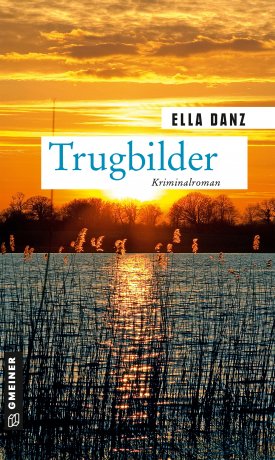 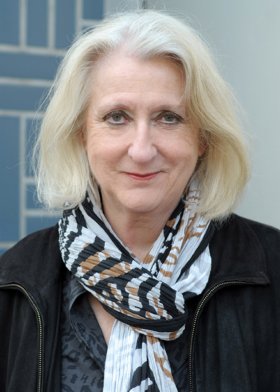                                                           © Sarah KoskaAnforderung von Rezensionsexemplaren:Ella Danz »Trugbilder«, ISBN 978-3-8392-2790-9Absender:RedaktionAnsprechpartnerStraßeLand-PLZ OrtTelefon / TelefaxE-Mail